GOTT DER HOFFNUNG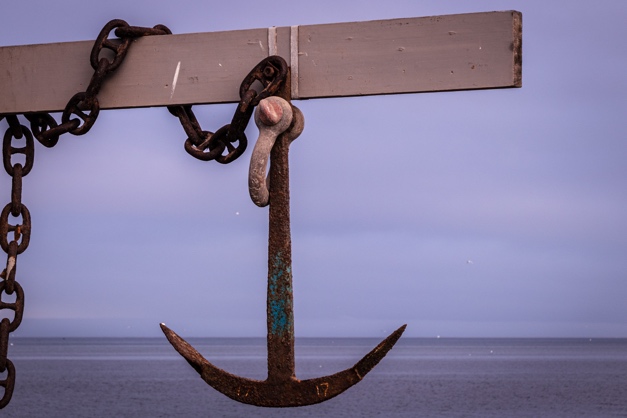 ANBETUNG:Diese Hoffnung ist für uns ein sicherer und fester Anker, der hineinreicht in den himmlischen Tempel, bis ins Allerheiligste hinter dem Vorhang.	Hebr. 6,19 (HFA)Denn ich weiß wohl, was ich für Gedanken über euch habe, spricht der HERR: Gedanken des Friedens und nicht des Leides, dass ich euch gebe Zukunft und Hoffnung.	Jer.29,11 (LUT)Herr, du allein bist meine Hoffnung. 	Psalm 39,8b (HFA)
SCHULD BEKENNEN:Befreie mich von aller meiner Schuld und mach mich nicht zum Spott für Menschen, die dich und deine Gebote missachten!	Psalm 39,9 (GN)
DANKEN:Gepriesen sei der Gott und Vater unseres Herrn Jesus Christus! In seinem grossen Erbarmen hat er uns neu geboren und mit einer lebendigen Hoffnung erfüllt. Diese Hoffnung gründet sich darauf, dass Jesus Christus vom Tod auferstanden ist. Sie richtet sich auf das neue Leben, das Gott schon jetzt im Himmel für euch bereithält als einen Besitz, der niemals vergeht oder verdirbt oder aufgezehrt wird.	1. Petr. 1,3u.4 (GN)Persönliche Notizen:	FÜRBITTE:Wir haben nur einen Wunsch: … soll mit diesem Eifer an der Hoffnung festhalten, dass sich einmal alles erfüllt, was Gott versprochen hat. Ja, halte daran fest, bis … das Ziel erreicht!…, werde im Glauben nicht träge und gleichgültig, sondern folge dem Beispiel der Christen, die durch ihr Vertrauen zum Herrn standhaft geblieben sind und alles erhalten werden, was Gott zugesagt hat.	Hebr. 6,11-12 (HFA)(…Namen von Kindern u. Lehrern einsetzen)Persönliche Notizen: